Р О С С И Й С К А Я  Ф Е Д Е Р А Ц И ЯБ Е Л Г О Р О Д С К А Я  О Б Л А С Т Ь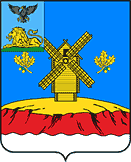 МУНИЦИПАЛЬНЫЙ СОВЕТ  МУНИЦИПАЛЬНОГО РАЙОНА «КРАСНОЯРУЖСКИЙ РАЙОН»РЕШЕНИЕот « 22 » июня 2023 г.                                                                          № 462В целях реализации Федерального закона от 31.07.2020 № 248-ФЗ «О государственном контроле (надзоре) и муниципальном контроле в Российской Федерации», в соответствии с Положением о муниципальном контроле на автомобильном транспорте, городском наземном электрическом транспорте и в дорожном хозяйстве на территории муниципального района «Краснояружский район» Белгородской области», утвержденным решением Муниципального совета Краснояружского района от 23 декабря 2021 года          № 336, Уставом муниципального района «Краснояружский район» Белгородской области, Муниципальный совет Краснояружского района решил:1. Внести следующие изменения в решение Муниципального совета от 23.12.2021 года № 336 «Об утверждении Положения о муниципальном контроле на автомобильном транспорте, городском наземном электрическом транспорте и в дорожном хозяйстве на территории муниципального района «Краснояружский район» Белгородской области» (далее – Решение): - в Положение о муниципальном контроле на автомобильном транспорте, городском наземном электрическом транспорте и в дорожном хозяйстве на территории муниципального района «Краснояружский район» Белгородской области, утвержденное в пункте 1 Решения:- приложение № 3 к Положению изложить в  редакции согласно приложению № 1 к настоящему Решению.2. Настоящее решение опубликовать в межрайонной газете «Наша жизнь», в сетевом издании «Наша Жизнь 31» и разместить на официальном сайте органов местного самоуправления Краснояружского района.3. Контроль за выполнением настоящего решения возложить на постоянную комиссию по вопросам местного самоуправления, работы Муниципального совета (Ткаченко Г.В.).Перечень индикаторов риска нарушения обязательных требований, проверяемых в рамках осуществления муниципального контроля на автомобильном транспорте, городском наземном электрическом транспорте и в дорожном хозяйстве1. Двукратный и более рост количества обращений за единицу времени (месяц, шесть месяцев, двенадцать месяцев) в сравнении с предшествующим аналогичным периодом и (или) с аналогичным периодом предшествующего календарного года, поступивших в адрес Контрольного органа обращений юридических лиц, индивидуальных предпринимателей и граждан в сфере автомобильного транспорта и городского наземного электрического транспорта, автомобильных дорог, дорожной деятельности в части сохранности автомобильных дорог общего пользования местного значения, информации от органов государственной власти, органов местного самоуправления, из средств массовой информации о фактах нарушений обязательных требований.2. Отсутствие информации об исполнении в установленный срок предписания об устранении выявленных нарушений обязательных требований, являющихся предметом муниципального контроля на автомобильном транспорте и в дорожном хозяйстве в границах муниципального района «Краснояружский район» Белгородской области.3. Выявление в течение трех месяцев более пяти фактов несоответствия сведений (информации), полученных от юридических лиц, индивидуальных предпринимателей и граждан в сфере автомобильного транспорта и городского наземного электрического транспорта, автомобильных дорог, дорожной деятельности в части сохранности автомобильных дорог общего пользования местного значения, информации от органов государственной власти, органов местного самоуправления, из средств массовой информации и информации, размещённой контролируемым лицом в государственной информационной системе Контрольного органа.О внесении изменений в решение Муниципального совета Краснояружского районаот 23 декабря 2021 года № 336Председатель Муниципального совета Краснояружского районаПредседатель Муниципального совета Краснояружского районаИ. БолговПриложение № 1к Решению Муниципального советаот «22» июня 2023 года № 462Приложение № 1к Решению Муниципального советаот «22» июня 2023 года № 462ПРИЛОЖЕНИЕ 3к Положению о муниципальном контроле на автомобильном транспорте, городском наземном электрическом транспорте и в дорожном хозяйстве на территории муниципального района «Краснояружский район» Белгородской областиПРИЛОЖЕНИЕ 3к Положению о муниципальном контроле на автомобильном транспорте, городском наземном электрическом транспорте и в дорожном хозяйстве на территории муниципального района «Краснояружский район» Белгородской области